梅雨前線大活躍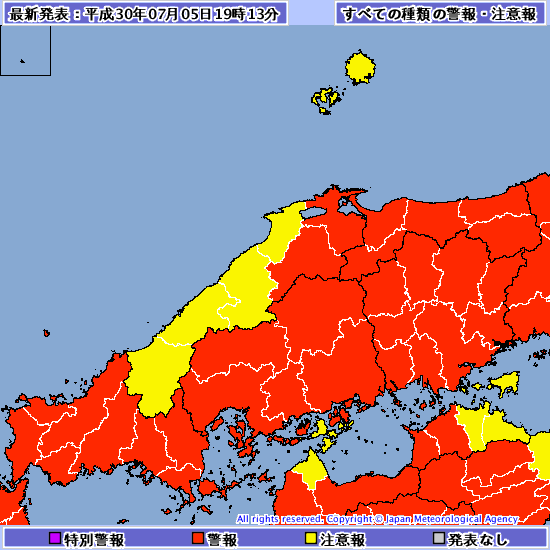 FIFA　Best8ならず、残念でした。西野JAPANに変わって梅雨前線が大活躍。こればっかりは活躍してほしくないです。タイでも子どもたちが洞窟から簡単には救助できない状況。日本でも大雨警報続出です。みなさん気をつけてください。災害が起きませんように。